Sayı   :  		            Tarih :10/11/2017Konu :  Teklif Mektubu               Sayın Yetkili,Üniversitemiz Beytepe Yerleşkesi Memur Kafeteryasında kullanılmak üzere ihtiyaç duyulan ilişik liste muhteviyatı (2) Kalem Yiyecek Maddesi (Genel Gıda) Alımı, 4734 sayılı Kamu İhale Kanunu’nun 22. Maddesinin (d) bendi gereğince teknik şartnameye uygun temin edilecektir. Müessesenizce temini mümkün ise Birim Fiyat Teklif Mektubunun en geç 14/11/2017 tarih saat 10.30’a  kadar Hacettepe Üniversitesi Memur Yemeği Yürütme Kurulu Başkanlığı Satınalma Birimine iletilmesini rica ederim.									Özer PAKSOY								   Satınalma Şube Müdür V.BEYTEPE MEMUR KAFETERYASI (2) KALEM YİYECEK MADDESİ (KURU GIDA) MALZEMESİ ALIMI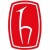 T.C.HACETTEPE ÜNİVERSİTESİMemur Yemeği Yürütme Kurulu BaşkanlığıS.NoMalzeme Cinsi Miktarı Birimi  Birim Fiyatı   Tutarı  1PUL BİBER (1 KG.’LIK AMBALAJ)500KG2SUSAM (5 KG.’LIK AMBALAJ150KGGENEL TOPLAM (K.D.V. HARİÇ)GENEL TOPLAM (K.D.V. HARİÇ)GENEL TOPLAM (K.D.V. HARİÇ)GENEL TOPLAM (K.D.V. HARİÇ)